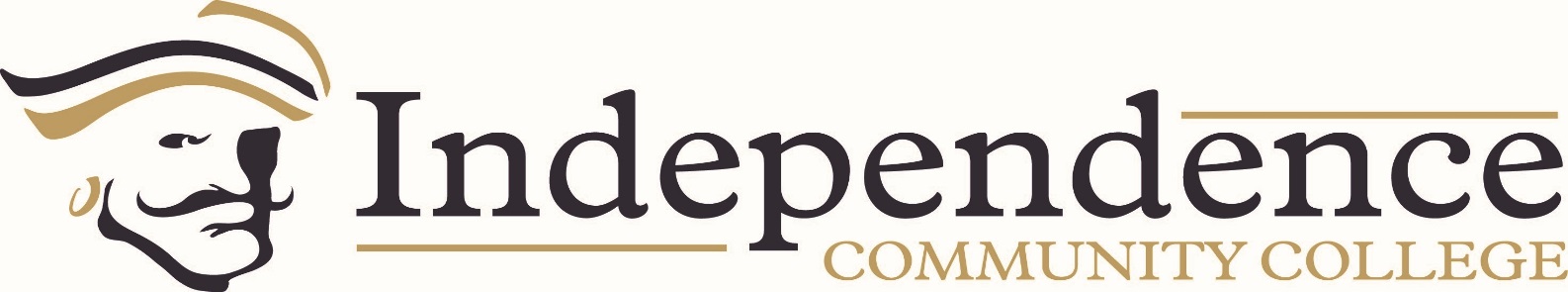 1.0 Program Data and Resource Repository 1.2 Quantitative and Qualitative Data Narrative:The Biology program at Independence Community College offers introductory courses in Biology, including General Biology for non-majors, Biology I, Biology II, Anatomy and Physiology, and Microbiology as well as electives such as Nutrition and Medical Terminology. These courses provide an excellent foundation for students to continue their education in any biological field at a four year college or in a health-related program. The courses in biology at ICC are taught by two full time faculty members. The two full time faculty members have diverse specializations from molecular and organismal biology to medical and health care that complement the course offerings. All courses in the Biological Sciences at ICC have a maximum of 24 students, allowing students to receive individualized attention, ample opportunities for active class participation, and accurate advisement. Studying Biology increases an understanding and appreciation of living organisms and their interactions with the environment and each other. In addition, studying Biology creates scientific thinking, reasoning, and problem solving skills.  A career in Biology can be very exciting and rewarding. Biologists work in fields such as health care, research, environmental management and conservation, physician, veterinarian, pharmacist, physical therapy, education, molecular biology, genetics, marine biology, biotechnology, pharmaceutics, forensic science, museums, zoologist, aquariums, parks, nature centers, scientific writing, medical laboratory technology and illustrations. With recent advances in science and medical research, many more doors and avenues are opening for students with degrees in Biology. The two year associate degree in Biology at Independence Community College is designed as a transfer program for completion at a four year institution or for completion in a health-related program. For detailed information about careers in Biology, please visit http://albs.org/careers/biology.Biology Program Review Data AY 2019 Number of Faculty:   Full time 2 (Weaver, Chaplin)  Part time 1 (Lal) Enrollment & Student credit hours by Faculty type:  Full time: 46 total credit hours taught, with 124 total students enrolled Part time: 3 credit hours taught, 6 total students enrolled Average Class size:  11.4 students in Face-to-Face classes 13.0 students in online classes 11.8 students across all courses Completion rates:  82.4% face-to-face 79.5% online 81.5% all courses Pass (‘D’ or better) rates:  100% face-to-face 93.5% online 98.1% all courses Pass (‘C’ or better) rates:  90.7% face-to-face 83.9% online 88.7% all courses Number of Majors:  12 (2 returned in Fall 2019) Degrees Awarded:  0 Degree awarded Non-Majors Course DataGen Bio Only Data: Average Class size: 19.9 students in Face-to-Face classes 18.3 students in online classes 19.5 students across all courses Completion rates: 90.6% face-to-face 76.4% online 86.9% all courses Pass (‘D’ or better) rates: 97.9% face-to-face 73.8% online 92.5% all courses Pass (‘C’ or better) rates: 84.7% face-to-face 61.9% online 79.6% all courses *In response to student demand for courses and to create a variety of courses for students to choose, the Biology department is changing the Biology program to include pre-nursing and pre-medical programs. This will include adding two new courses. These courses will be Anatomy and Physiology II and Environmental Biology (a course previously offered by ICC).3.0 Assessment of Student Learning Outcomes 3.2 Significant Assessment FindingsNarrative:The assessment for the Biology program took part in the new assessment format created by the ICC assessment committee. The template included a summary table, the outcome, whether outcome was met, findings, further action, strengths of course, weaknesses of course, measures used, measure target goal, and measure results. Assessment templates were completed for the Biology department courses by the instructors for all courses except for the Nutrition course taught by adjunct instructor Dr. Archana Lal’s during the summer 2018 as these templates were not available at that time.Target success for a learning outcome is that 70% of the students will achieve a 70% on a measure corresponding to the learning outcome. Learning outcomes are considered “Met” if the average score for a learning outcome is at 70% or higher. Outcomes are “Partially Met” if scored in the 55-69% range, and “Not Met” for outcomes less than 55%. The range for Partially Met is scored to match current trends in the number of students who obtain a grade of “C” or higher.The following is the summary table for the Biology program’s courses assessed: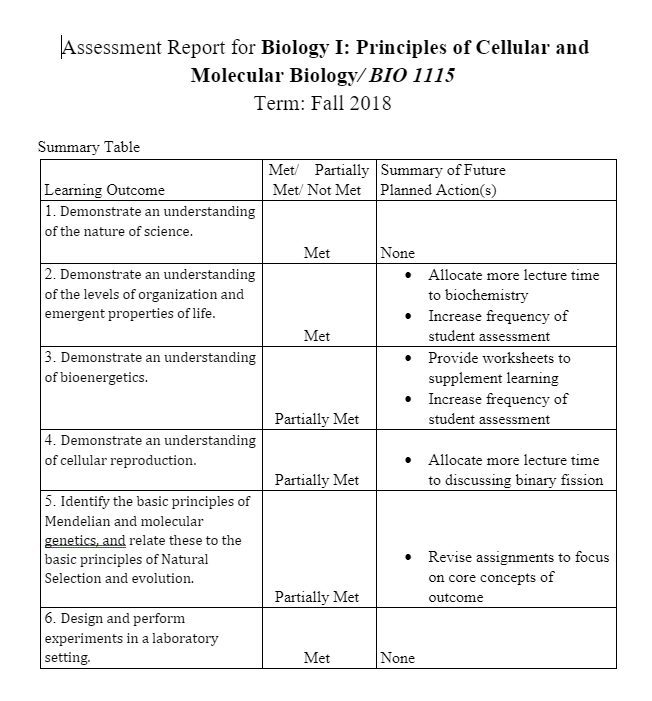 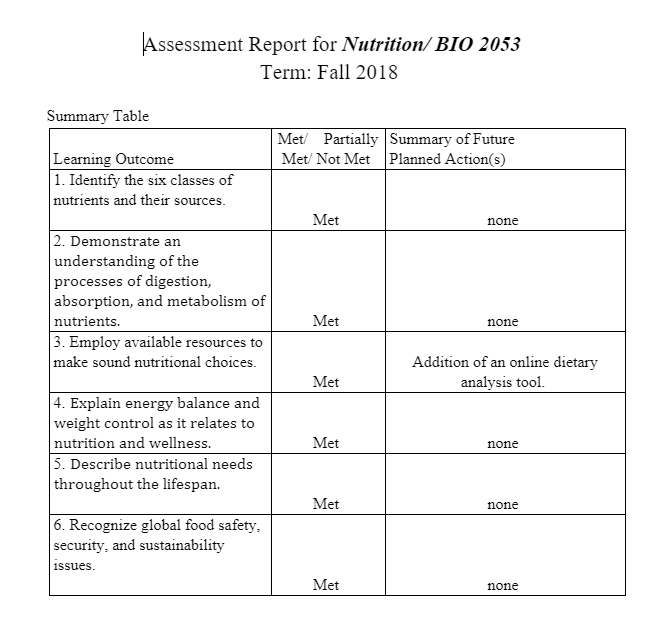 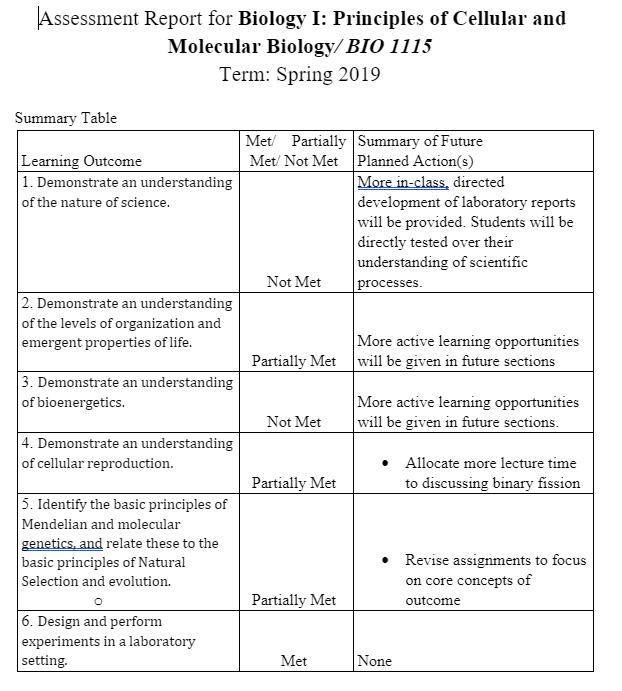 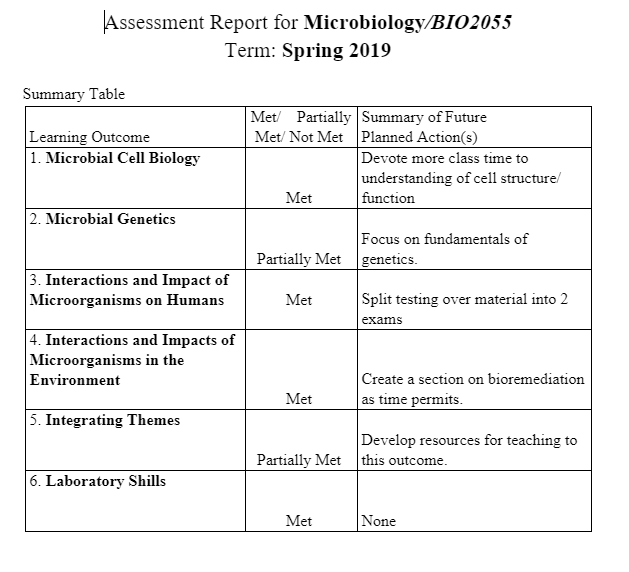 Assessment Report for A & PTerm: Spring 2019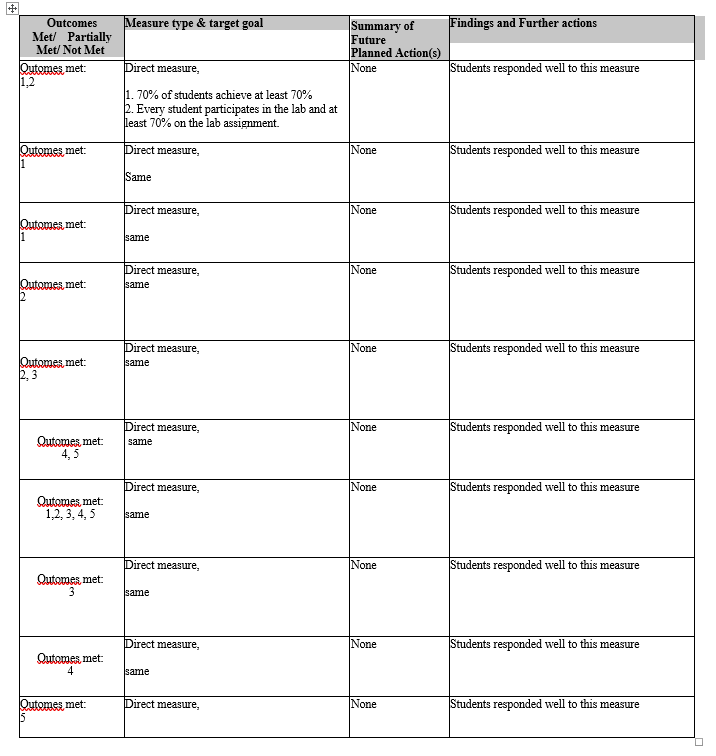 Assessment Report for Biology IITerm: Spring 2019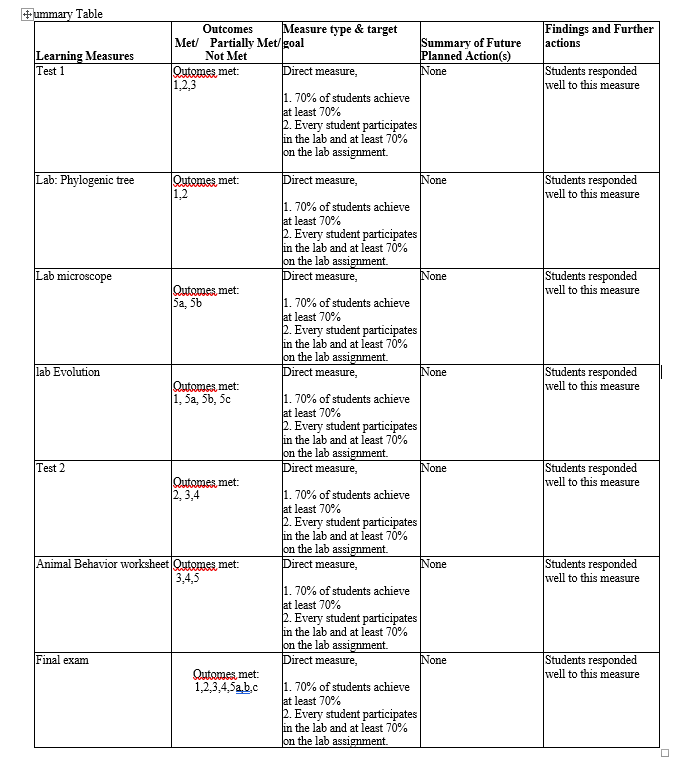 Assessment Report for Nutrition OnlineTerm: Spring 2019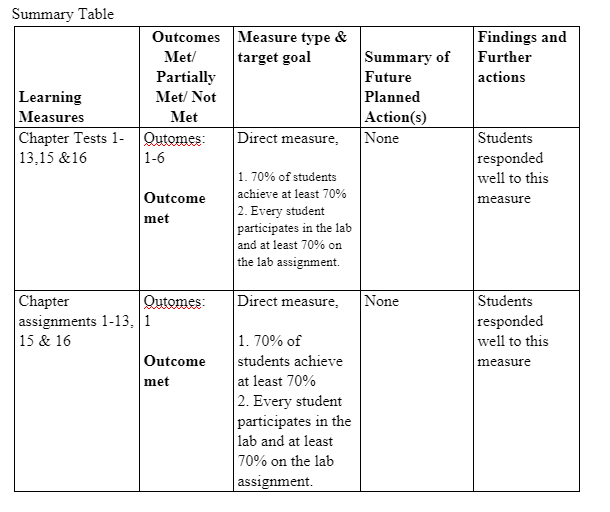 4.0 External Constituency and Significant Trends4.1: Program Advisory Committee: Narrative: There is no committee that serves as an advisory to the department4.2: Specialized Accreditation: Narrative: The Biology program does not have any specialized accreditation.4.3:  Other: Narrative:Higher Learning Commission HLC's Category One: Helping students learn focuses on the design, deployment, and effectiveness of teaching-learning process that underlie the institution's credit and non-credit programs and courses.  Kansas Board of Regents Transfer and Articulation Agreement for the following courses: General Biology Biology I Biology II A&P Microbiology Nutrition Medical Terminology Environmental Science Chemistry I  Chemistry II  5.0 Curriculum Reflection  5.1 Reflection on Current CurriculumNarrative:An associate degree in Biology requires a completed application, completion of 64 credit hours, including the fulfillment of all program and degree requirements, and a cumulative GPA of 2.0 or better.  The Associates of Science Degree in Biology is intended to enable students to satisfy equivalent lower-division college credit course requirements and to transfer, with advanced standing, into comparable Bachelor of Science Degree programs at Kansas Regents universities or to enter a healthcare program at another college or university. Courses are organized and structured to interconnect accumulative knowledge with growing proficiencies within each course for an overall informative experience of the program.  Courses are modified across outcomes whether through assessment, interaction with transfer institution, or knowledge of the profession.  The Biology program, with collaboration and guidance from KBOR, adapts and modifies the educational needs of the community it serves.5.2 Degree and Certificate Offerings or SupportNarrative:General Degree and Graduation Requirements for the associate of Science degree in Biology: The Associate of science Degree is awarded upon satisfactory completion of a planned program of not less than sixty-four (64) college credit hours and a cumulative grade point average of 2.0 including the following distribution of credits: Biology Degree: Associate of Science 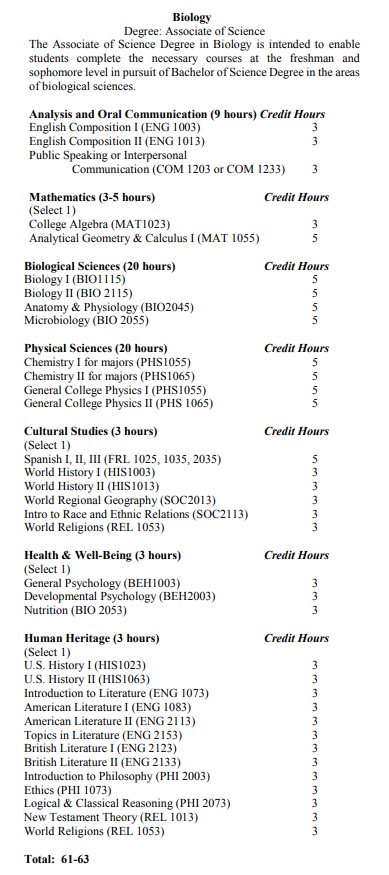 8.0 Fiscal Resource Requests/Adjustments  8.1 Budget Requests/AdjustmentsNarrative:The following is the Biology program’s budget for 2018-2019. *Please note that instructional supplies and repairs were not spent throughout the semester as the department underwent complete new faculty for the department. Therefore, there was no faculty for the department designated to complete purchasing or control the budget.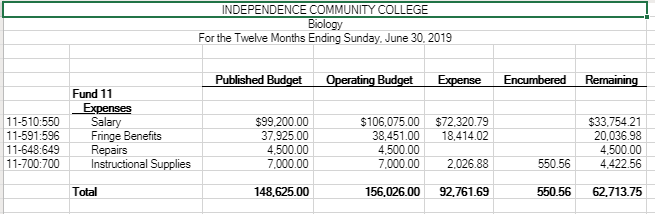 The following items were submitted through the zero-based budgeting process for FY19 for the college. A summary of those items include:$7000.00 - Instructional Supplies: lecture and lab supplies including two new courses added to the department.$4500- Repairs: microscopes, UV-lamps, etc. Need repairs.$3500 -Professional Development: The BOT desires academic excellence and faculty being engaged in professional development activities.$1500-Professional Development (Travel): Same reason as #3.The following is the actual allotted budget and a summary of the expenses as of 12/11/2019, according to the business office records. *Please note that the Biology departments records, at this time, do not equate with the following records. The Biology departments records for instructional supplies and repairs are significantly higher than the following summary.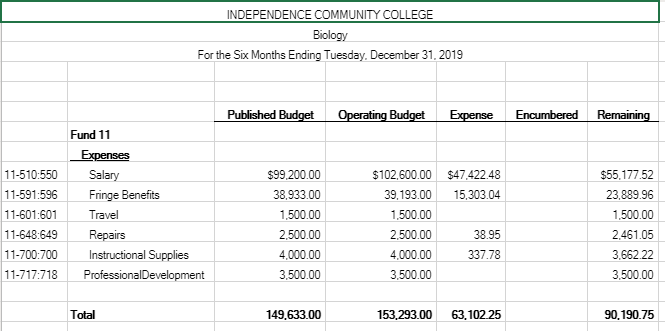 Summary: The amount allocated for the 2017-2018 Biology department was equal to the amount allocated for the 2018-2019 year. However, the amounts for 2017-2018 year were distributed as repairs and as instructional supplies where the amounts for 2018-2019 years were distributed as repairs, instructional supplies, professional development, and travel. The Biology department was grateful for the extra accounts, however this has made current spending difficult during the 2019-2020 year because priority for spending is in supplies and repairs, therefore there is not enough allocated to these accounts as this money has been distributed to professional development.9.0 Program Planning and Development Participation 9.1 Faculty and StaffNarrative:The Biology faculty members contributed towards the program annual review by recording their assessment data as part of the AY18-19 Annual Program Review. Anita Chappuie (Director of institutional Research) provided end of year academic data. Dr. Thomas Weaver prepared this Annual Program Review for the aforementioned academic years for the ICC Biology Department.9.2 VPAA and/or Administrative Designee ResponseNarrative:Division Chair of Science, Technology & Industry, Tamara Blaes, agrees with the findings in this program review.10.0 Appendices